Dňa 5.11.2019 naša škola organizovala Krajské kolo v aerobiku chlapcov a dievčat. Zúčastnilo sa ho 40 cvičeniek a cvičencov. Družstvo našej školy reprezentovali: Diana Gedeónová, Veronika Štarková, Barbora Lacková, uzana Sotáková, Rebeka Becová, Anna Čigašová, Michaela Demková , Katarína Gladišová, Lucia Tkáčová. Najlepšie sa umiestnila Diana Gedeónová, ktorá obsadila 1.miesto. V desiatke najlepších sú ešte Barbora Lacková a Zuzana Sotáková. Menované sa zúčastnia Majstrovstiev Slovenska v Aerobiku v Trenčíne.  Dievčatám srdečne gratulujeme a držíme prsty.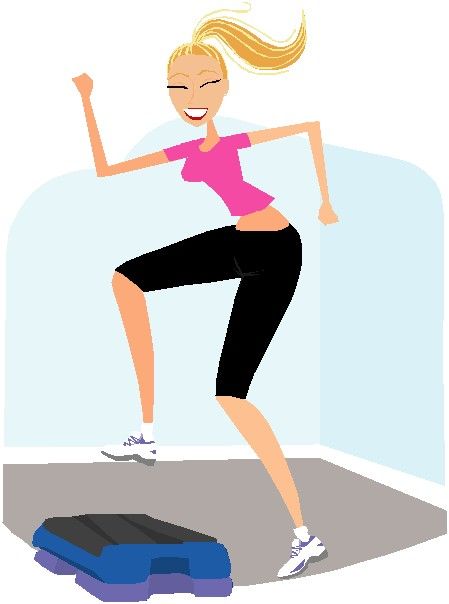 